Спецификация 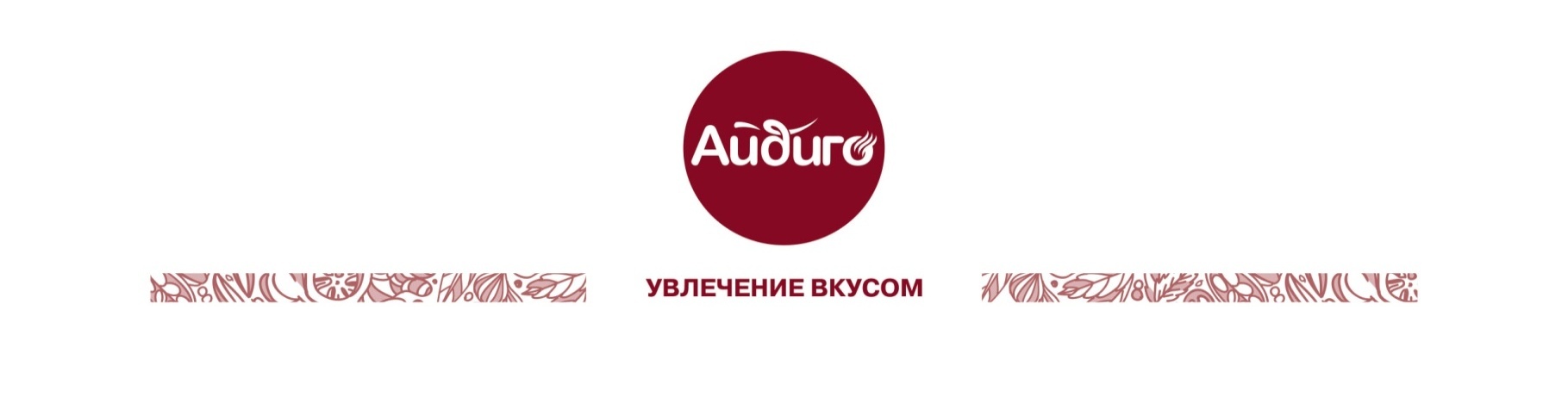 Паприка копченая сладкая 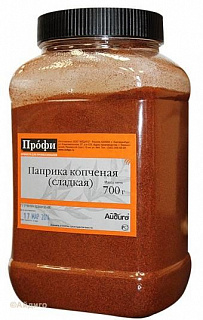 Предприятие-изготовитель: ООО «Айдиго», Юр. Адрес: 620049, Россия, Свердловская обл., г.Екатеринбург, ул.Комсомольская 37, оф.207/1Адрес производства: 623704,Россия, Свердловская обл., г. Березовский, Режевской тракт, 15 км, уч. № 4Наименование  продукции: Пряности пищевкусовые. Паприка копченая сладкая  Вид потребительской тары: банка прямоугольная из полиэтилентерефталата с твист-крышкой.  Масса нетто потребительской единицы: 700 гр Характеристики продуктаХарактеристики продуктаОрганолептические показатели:Внешний вид: Хорошо сыпучая порошкообразная масса. Плотно слежавшиеся комочки любого размера не допускаютсяОрганолептические показатели:Цвет: Выраженный красный с оранжевым оттенкомОрганолептические показатели:Вкус и аромат: Вкус не имеет жгучести, горьковатый, свойственный копченой паприке, без посторонних привкусов. Аромат приятный, копченый, сладковатый, свойственный копченой паприке, без затхлости и прогорклости, без посторонних запаховФизико-химические показатели:Физико-химические показатели:Массовая доля влаги, %, не более   12,0Массовая доля металлических примесей (частиц не более 0,3 мм в наибольшем линейном измерении), % не более     0,001Наличие посторонних примесей и зараженность вредителями хлебных запасов   Не допускаютсяПоказатели в соответствии с ТР ТС 021/2011:Показатели в соответствии с ТР ТС 021/2011:Микробиологические показатели:БГКП (колиформы), не допускаются в: 0,01 г продуктаМикробиологические показатели:КМАФАнМ: не более 5*105 КОЕ/гМикробиологические показатели:Плесени: не более 1*103 КОЕ/гМикробиологические показатели:Сульфитредуцирующие клостридии не допускаются в: 0,01 КОЕ/гМикробиологические показатели:Патогенные микроорганизмы, в т.ч. сальмонеллы, не допускаются в: 25 КОЕ/гТоксичные элементы:Свинец- не более 5 мг/кгТоксичные элементы:Кадмий-  не более 0,2 мг/кгТоксичные элементы:Мышьяк- не более 3 мг/кгНормативная документация на продукцию: ТУ 9199-001-52303135-2006Нормативная документация на продукцию: ТУ 9199-001-52303135-2006Состав продукта: паприка копченая сладкая Состав продукта: паприка копченая сладкая Сроки годности и условия хранения: в сухих, хорошо вентилируемых помещениях, защищенных от атмосферных осадков и солнечных лучей, при температуре не выше + 20°С и влажности не более 75%. Срок годности 36 месяцев при соблюдении условий хранения.Сроки годности и условия хранения: в сухих, хорошо вентилируемых помещениях, защищенных от атмосферных осадков и солнечных лучей, при температуре не выше + 20°С и влажности не более 75%. Срок годности 36 месяцев при соблюдении условий хранения.Способ применения: использовать при приготовлении блюд согласно рецепту или по вкусу. Способ применения: использовать при приготовлении блюд согласно рецепту или по вкусу. Ограничения по использованию: индивидуальная непереносимость. Произведено на предприятиях, где используются сухое молоко, арахис, горчица, кунжут, сельдерей и глютеносодержащие злаки.Ограничения по использованию: индивидуальная непереносимость. Произведено на предприятиях, где используются сухое молоко, арахис, горчица, кунжут, сельдерей и глютеносодержащие злаки.